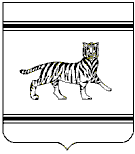 Муниципальное образование «Бабстовское сельское поселение»Ленинского муниципального районаЕврейской автономной областиАДМИНИСТРАЦИЯ СЕЛЬСКОГО ПОСЕЛЕНИЯ ПОСТАНОВЛЕНИЕ10.01.2012											   № 05с. БабстовоОб отмене постановления администрации сельского поселенияНа основании Устава муниципального образования «Бабстовское сельское поселение», администрация сельского поселенияПОСТАНОВЛЯЕТ:1. Признать утратившим силу постановление администрации сельского поселения от 14.01.2011 № 04 «Об осуществлении полномочий по государственной регистрации актов гражданского состояния».	2. Контроль за  исполнением настоящего постановления оставляю за собой.	3. Настоящее постановление вступает в силу со дня его подписания.Глава администрации  сельского поселения	               			       		В.В. Фарафонтов